Vilkaviškio r. Kybartų lopšelis-darželis „Ąžuoliukas“Lopšelio grupės „Saulutės“Ugdymo (si) planas-rekomendacijos TEMA – žvėreliai ir paukšteliai žiemą.TRUKMĖ –2021 m. vasario 8–19 d.TIKSLAS – naudojantis įvairiomis priemonėmis, pagilinti vaiko žinias apie miško gyvūnus, paukščius, jų įvairovę, gyvenimo ypatumus žiemą. Skatinti patirti kuo daugiau teigiamų emocijų.UŽDAVINIAI:Stebėti, pažinti žvėrelius ir paukštelius.Globoti paukštelius ir žvėrelius žiemą.Džiaugtis gamta, skatinti vaikų kūrybiškumą ir sveiką gyvenseną. Susipažinkime su miško gyventojais: ežys, voverytė, lapė, vilkas, meška, kiškis.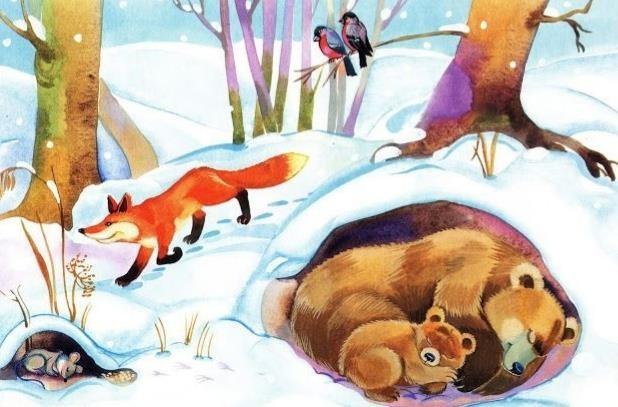 3. Surask uodegytę.4. Pėdsakai, stebėk gamtoje: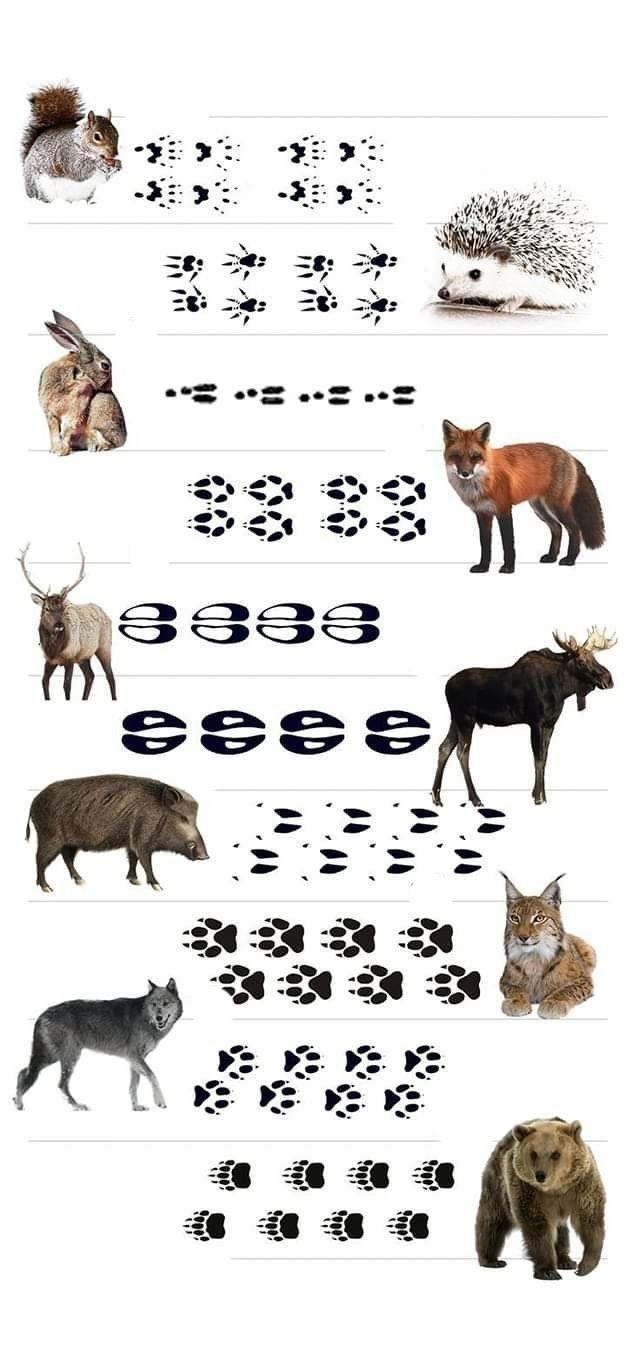 Lietuvoje žiemojantys paukščiai: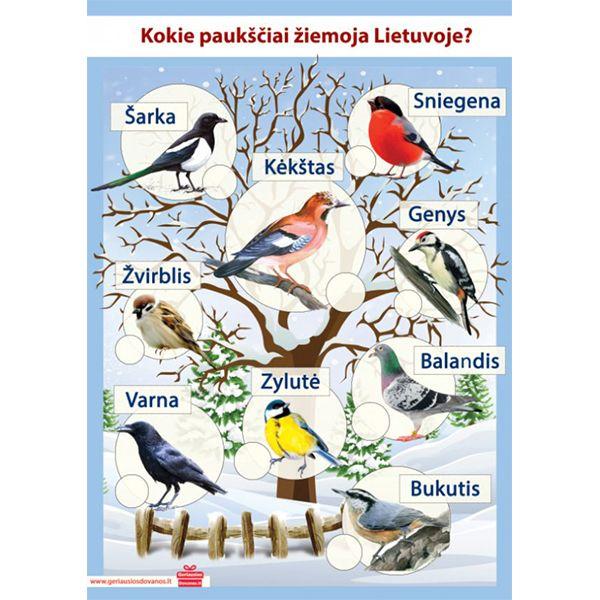 5. Pasirūpinkime žvėreliais ir paukšteliais.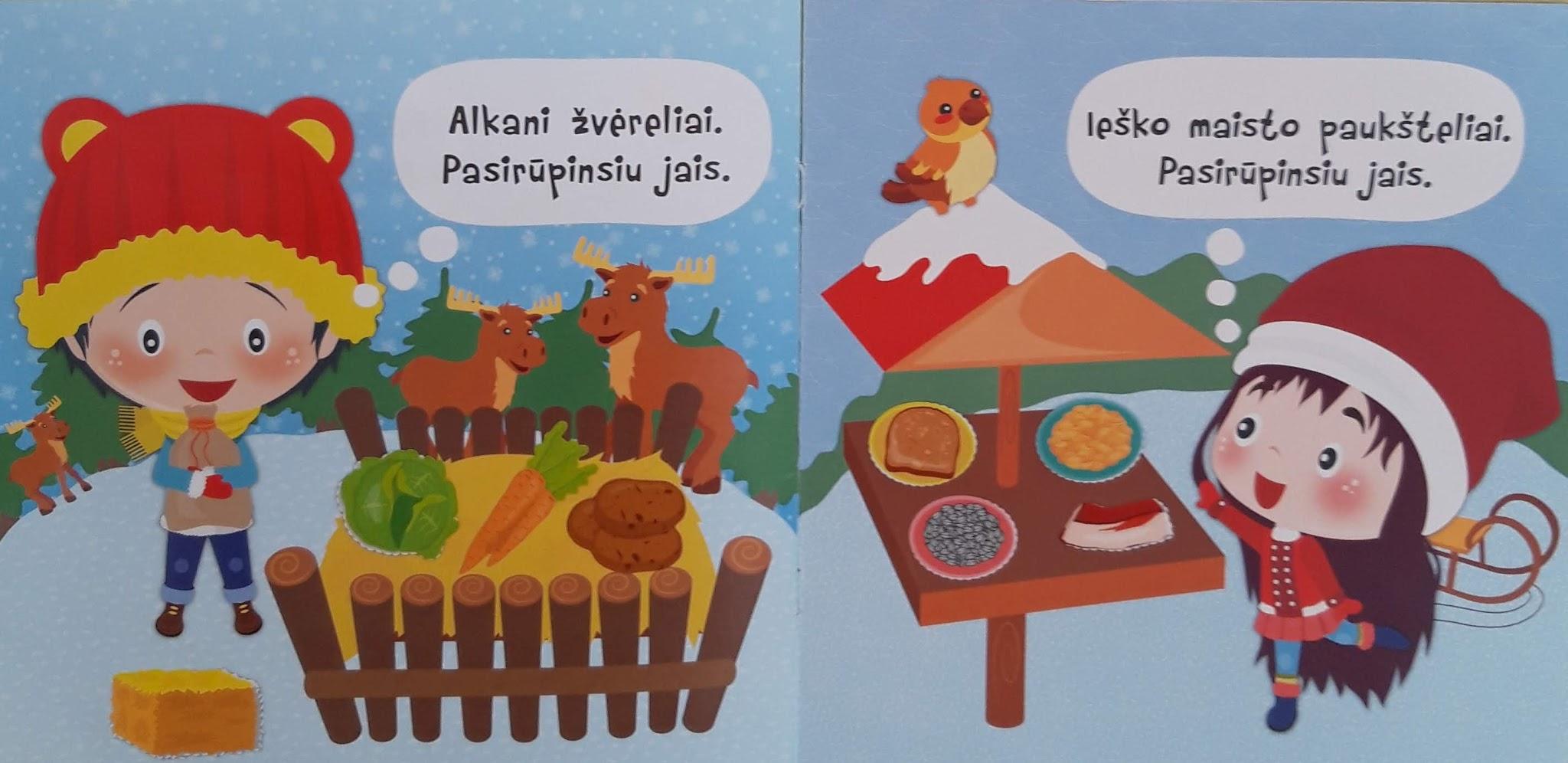 6. Darbeliai: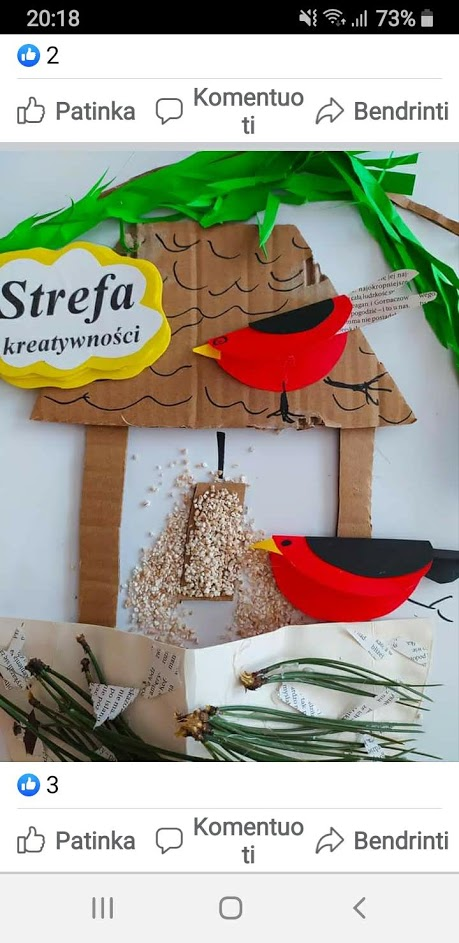 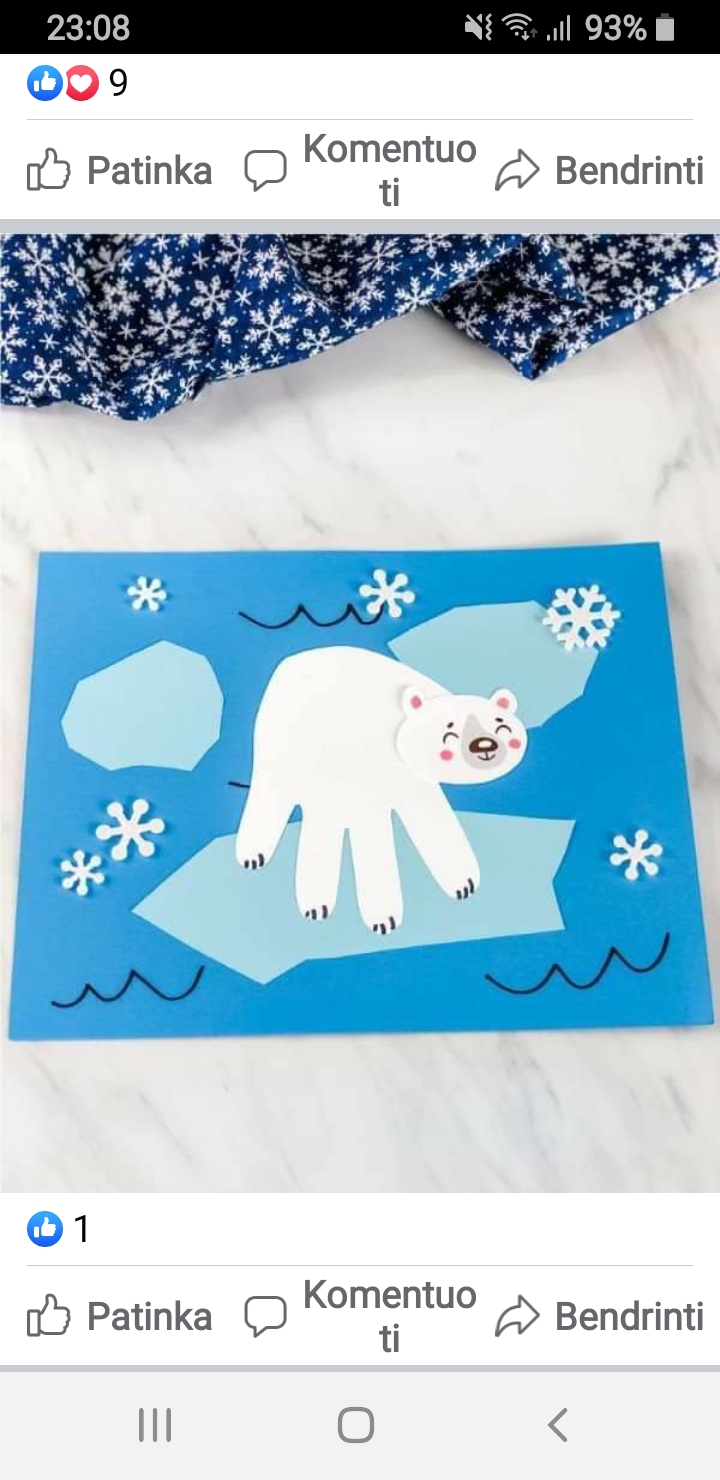 Nuorodos:Vaizdo medžiaga „Miško gyvūnai“https://www.youtube.com/watch?v=IiigqJ4SG-0Dainelė ,,Tindi rindi riuška“ https://www.youtube.com/watch?v=8cAZ-6O7gIADainelė ,,Lapė snapė“ https://www.youtube.com/watch?v=XazPF5AS0V4Prisiminti daineles, muzikinius žaidimus:Meninio ugdymo pedagogės Ingos Leonavičienės siūloma veikla: Dainelė ,,Besmegeniai“ https://www.youtube.com/watch?v=swIE6FQQVcADainelė ,,Labas rytas” https://www.youtube.com/watch?v=zUxlNzaPHNQ7. Jūsų pasirinkta veikla ir jos būdai.Kviečiame veiklos akimirkomis pasidalinti su grupių auklėtojomis. AčiūParengė ikimokyklinio ugdymo Aurelė Skaržinskienė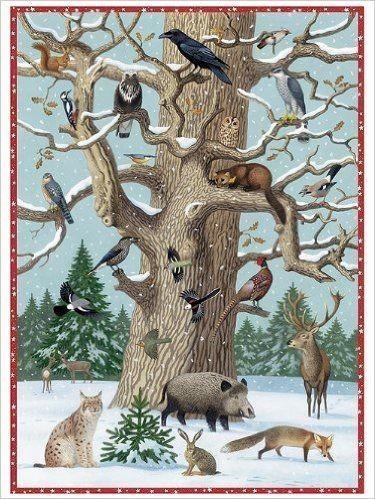 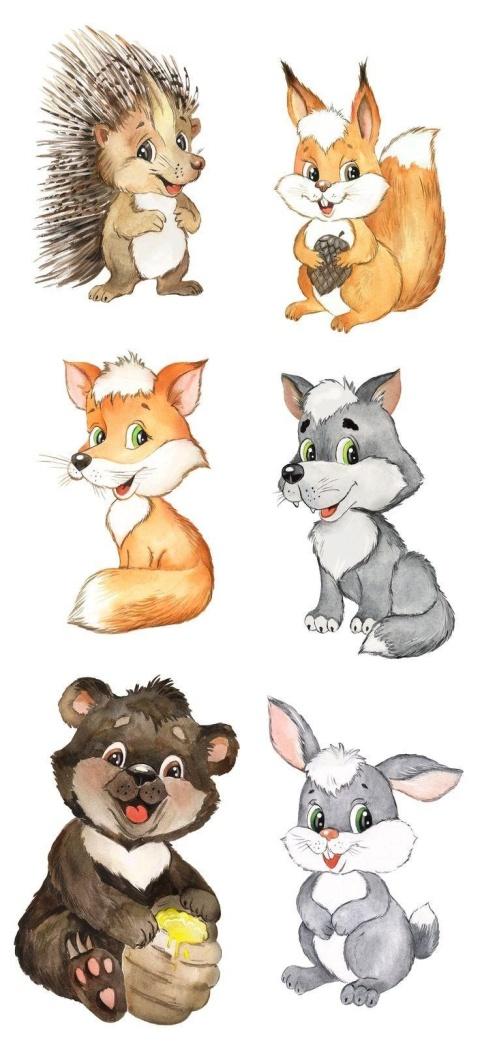 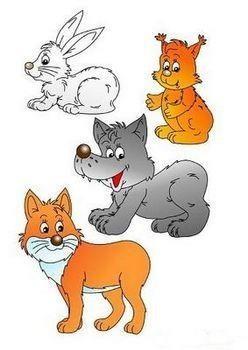 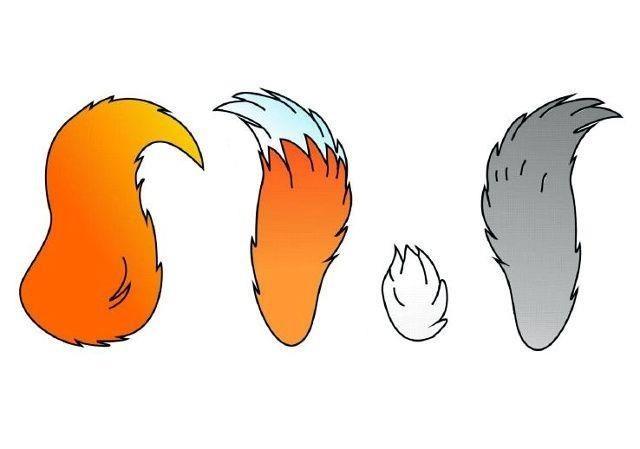 